ORGANISATIONAL ENVIRONMENT UNSW is currently implementing a ten year strategy to 2025 and our ambition for the next decade is nothing less than to establish UNSW as Australia’s global university. We aspire to this in the belief that a great university, which is a global leader in discovery, innovation, impact, education and thought leadership, can make an enormous difference to the lives of people in Australia and around the world.Following extensive consultation in 2015, we identified three strategic priority areas. Firstly, a drive for academic excellence in research and education. Universities are often classified as ‘research intensive’ or ‘teaching intensive’. UNSW is proud to be an exemplar of both. We are amongst a limited group of universities worldwide capable of delivering research excellence alongside the highest quality education on a large scale. Secondly, a passion for social engagement, which improves lives through advancing equality, diversity, open debate and economic progress. Thirdly, a commitment to achieving global impact through sharing our capability in research and education in the highest quality partnerships with institutions in both developed and emerging societies. We regard the interplay of academic excellence, social engagement and global impact as the hallmarks of a great forward-looking 21st century university. To achieve this ambition we are attracting the very best academic and professional staff to play leadership roles in our organisation.Values in Action: Our UNSW BehavioursUNSW recognises the role of employees in driving a high performance culture. The behavioural expectations for UNSW are below.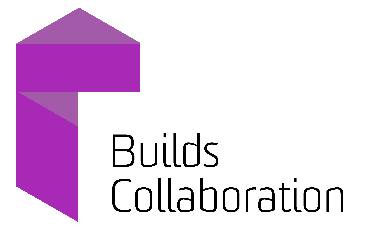 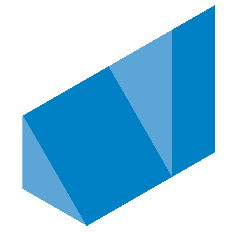 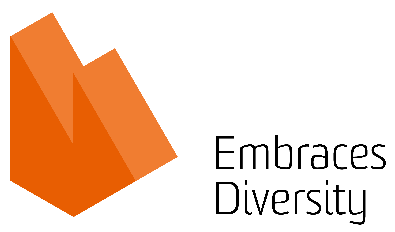 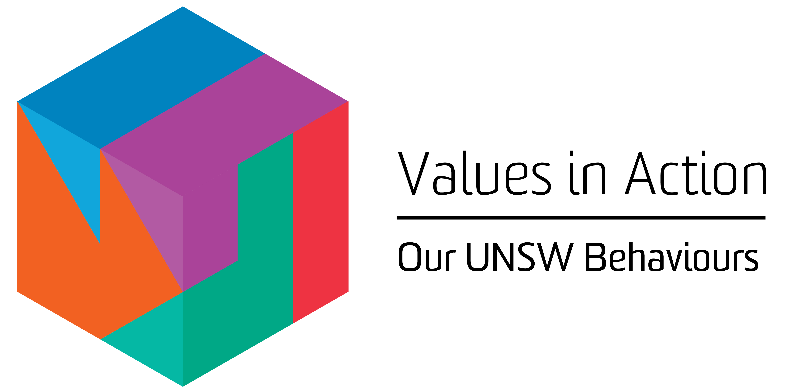 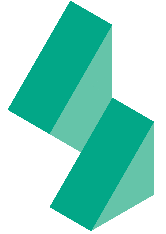 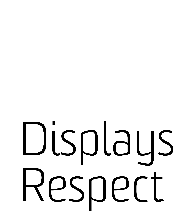 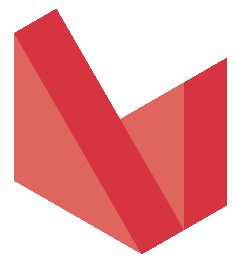 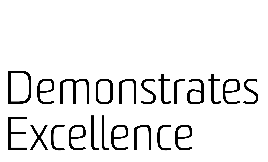 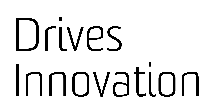 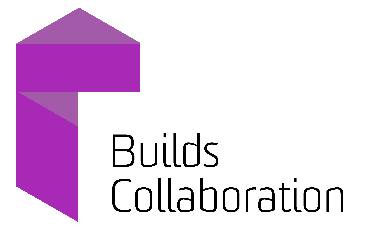 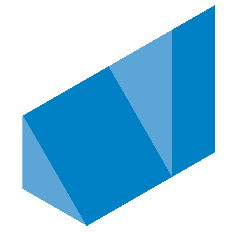 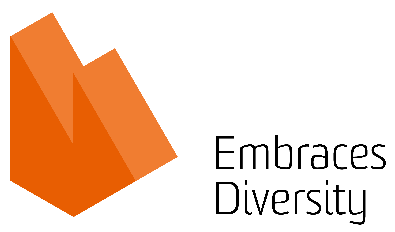 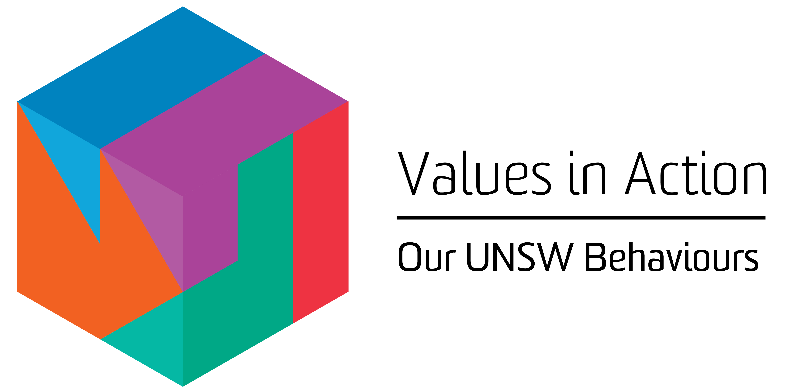 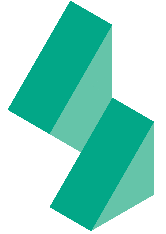 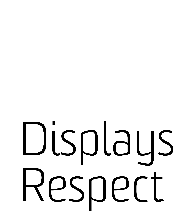 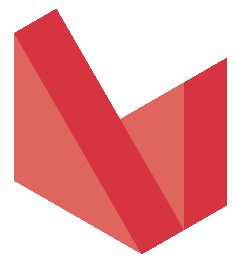 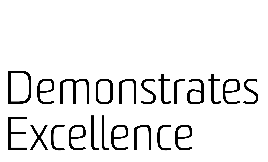 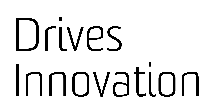 OVERVIEW OF RELEVANT AREA AND POSITION SUMMARYUNSW Business School is a leader in business education and research in the Asian region and one of the largest Business Schools in Australia with more than 15,000 students, 500 academic and professional staff and more than 80,000 alumni and partners. The Business School offers a full suite of business degree programs at undergraduate, postgraduate, coursework and research levels, including the AGSM MBA programs and a range of Executive Programs. Its direction is guided by a business advisory council of leading CEOs, chairpersons and other business leaders. The Business School’s reputation is built on its outstanding staff, students and alumni and a cultural diversity which ensures an international focus. It also has a long history of deep industry engagement, and takes pride in the impact it has through its educational and research activities. The School is frequently ranked among the top 50 in the world, and in some areas among the top 20, according to global indicators. For further information, see: https://www.business.unsw.edu.au/ The School of Accounting is internationally renowned for its innovative research in several published rankings. It is seen by many as the top accounting research institution in Australia and one of the premier Schools in the Asian Pacific region. The School of Accounting is also known for its high-quality teaching at both undergraduate and graduate levels. A Level E Academic (Professor) is expected to make high-level contributions to research, teaching, and internal and external engagement in the School and to carry out activities to maintain and develop his/her scholarly research and professional activities.The role of Professor reports to Head of School, Accounting and has nil direct reports. RESPONSIBILITIESSpecific responsibilities for this role include:Pursue and develop a highly active and productive research program at the highest levels (i.e. publications in top refereed Accounting and related journals, research grant applications, research student supervision, presentation to conferences and publications in conference proceedings)Develop and teach undergraduate, postgraduate, executive education and MBA courses for traditional and new forms of teaching such as blended learning and online teachingPromote high quality teaching and learning in courses and in supervision of studentsContribute to course administration, course co-ordination, provision of course related advice to students, and conduct of assessment procedures and examinations as requiredSupervise and monitor postgraduate research and honours students, including providing consultation and marking assignmentsTake leadership in research projects in the School and attract external funding through successful applications for research grantsParticipate in seminars, meetings and Committees in the School, Faculty and UniversityEngage with academic, professional, and international organisations relevant to the objectives of the School and FacultyImplement the UNSW Health and safety management system within your area of responsibility. SELECTION CRITERIAA PhD degree in Accounting or related disciplineAn excellent record of high quality in publications in leading Accounting journalsRecord of outstanding achievement in providing leadership in a managerial role in a University or professional setting and of outstanding contribution within these settings;Record of outstanding achievement in providing leadership in a managerial role in a University or professional or scholarly setting and of outstanding contribution within these settings;A record of academic excellence with an outstanding contribution to teaching and research at both undergraduate and postgraduate levels including MBACapacity and experience to play a leadership role in the development of research, teaching and programs relevant to the discipline area and needs of the Business SchoolA strong demonstrated ability for teaching and curriculum development at both the undergraduate and postgraduate level including MBA and a willingness to assist with the development of courses and program reviewProven ability to supervise honours and postgraduate research studentsDemonstrated ability to contribute to the research agenda of the School and a willingness to develop ARC Linkage Grants and other competitive grant fundingHighly developed interpersonal skills with the ability to mentor staff and work with students from diverse backgroundsDemonstrated ability to contribute strongly by extending the School’s interface with the profession and industryAbility to implement and lead by example equal opportunity and diversity policies and programsAbility and capacity to direct and monitor the implementation and effectiveness of the safety management system. 